KUNCI JAWABAN UAS GASALMATEMATIKA KELAS VII TH.PELAJARAN 2016/2017I. Pilihan GandaDBCBACABCDDDCABCBAADBBCADCBCADII. Uraian 31. Nilai tim liverpol = 23M + 11S + 6K			     =  23(3) + 11(1) + 6(0)			     = 69 + 11 + 0			     = 80       32.    5x(4x – 8y) – 3x(7x – 6y + 10)	= 20x2 – 40xy – 21x2 + 18xy – 30x	= - x2 – 22xy – 30x       33.               = 	      3(2x + 3) = 5(x-1)	      6x + 9     = 5x – 5	      6x – 5x   = -5 – 9 	                x   = - 14 34.	Bunga 4 bulan =   x  x 250.000			         = 15.000	Jadi besar simpanan  Pak Asep adalah Rp.250.000 + Rp.15.000 = Rp. 265.00035. Hari			Pekerja    22			   60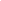    15			    x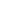               X =  x 60                  = 88Jadi pekerja tambahannya adalah 88 -  60 = 28 orangPEDOMAN PENSKORAN ULANGAN AKHIR SEMESTER GASAL (UAS) MATEMATIKA KELAS VIITAHUN PELAJARAN 2016/2017I. Pilihan gandaII. Uraian  Nomor 31 Skor  =  5  Nomor 32 Skor  =  5  Nomor 33 Skor  =  5  Nomor 34 Skor  =  5  Nomor 35 Skor  =  5Jumlah Nilai II  = 25Nilai Akhir = Nilai I + Nilai II                   = 75 + 25                   = 100NoSkorNilaiNoSkorNilai1      2,52,5162,54022,55172,542,532,57,5182,54542,510192,547,552,512,5202,55062,515212,552,572,517,5222,55582,520232,557,592,522,5242,560102,525252,562,5112,527,5262,565122,530272,567,5132,532,5282,570142,535292,572,5152,537,5302,575